        3.Форма оповещения населения о проведении публичных слушаниях. Оповещение жителей о проведении публичных слушаний осуществлялось путем опубликования в газете «Светлый путь» № 51 от 25 декабря 2020г, на официальных сайтах Переволоцкого района в разделе «Градостроительство-публичные слушания и общественные обсуждения-2020», Адамовский  сельсовет www.adam-perevolock.ru, Мамалаевский  сельсовет  www.mamalaevka.ru, Переволоцкий поссовет www.perevolock-possovet.ru.        4.На публичных слушаниях  согласно протоколу №1 от 12.01.2021 МО Адамовский сельсовет присутствовали представители юридических лиц в количестве 5 человек; МО Мамалаевский сельсовет присутствовали представители юридических лиц в количестве 5 человек;  МО Переволоцкий поссовет присутствовали представители юридических лиц в количестве 6 человек.     5.Участниками публичных слушаний являются жители  Адамовский, Мамалаевский сельсоветы, Переволоцкий поссовет, правообладатели земельных участков и объектов капитального строительства на территории Адамовский,  Мамалаевский  сельсоветы, Переволоцкий поссовет.        5.Сведения о проведении публичных слушаний.Публичные слушания проводились представителями ООО «СамараНИПИнефть», администрациями муниципальных образований Адамовский, Мамалаевский сельсоветы,  Переволоцкий поссовет, представителями администрации Переволоцкого района.        Дата, время и место проведения публичных слушаний:12.01.2021 в  10-00 часов местного времени  в здании  администрации сельского совета в  с. Адамовка  по ул. Советская 1;  в 11-30 часов местного времени  в здании  администрации сельсовета  с. Мамалаевка по ул.  Клубная  2/2; в  14-30 часов местного времени  в здании  администрации поселкового совета в  п. Переволоцкий, ул. Ленинская 85.         Во время проведения публичных слушаний был организован доклад представителя разработчика ООО «СамараНИПИнефть» по теме публичных слушаний. Участникам публичных слушаний были даны разъяснения по проекту. Согласно протокола проведения публичных слушаний  МО Адамовский, Мамалаевский сельсовет, Переволоцкий поссовет, до проведения публичных слушаний, предложений и замечаний  по проекту планировки территории совмещенного с проектом межевания территории не поступало. Вывод:1.Публичные слушания по проекту АО «Оренбургнефть» 5660П «Сбор нефти  газа со скважин №№ 812, 813, 814, 815, 816, 817, 820, 821, 822, 823, 824, 825, 826 Мамалаевского месторождения», находящегося на территориях  муниципальных образований Адамовский, Мамалаевский сельсоветы, Переволоцкий поссовет Переволоцкого района Оренбургской области  считать состоявшимися.
2. Рекомендовать к утверждению документацию по планировке территории  совмещенного с проектом межевания территории для проектирования и строительства объекта АО «Оренбургнефть» 5660П «Сбор нефти  газа со скважин №№ 812, 813, 814, 815, 816, 817, 820, 821, 822, 823, 824, 825, 826 Мамалаевского месторождения», находящегося на территориях  муниципальных образований Адамовский, Мамалаевский сельсоветы, Переволоцкий поссовет  Переволоцкого района  Оренбургской области.3. Опубликовать заключение о результатах публичных слушаний в порядке, установлен  ном для официального опубликования в печатном издании газеты «Светлый путь» и разместить на официальных сайтах Переволоцкого района  www.perevolock.ru-в разделе «Градостроительство-публичные слушания, общественные обсуждения-2021», Адамовский  сельсовет  www.adam-perevolock.ru, Мамалаевский  сельсовет  www.mamalaevka.ru, Переволоцкий поссовет www.possovet.perevolock.ruЗаключение       О результатах публичных слушаний от 12.01.2021 по рассмотрению  проекта планировки территории совмещенного с проектом межевания территории для проектирования и строительства объекта АО «Оренбургнефть»: 5660П «Сбор нефти  газа со скважин №№ 812, 813, 814, 815, 816, 817, 820, 821, 822, 823, 824, 825, 826 Мамалаевского месторождения», находящегося на территориях  муниципальных образований Адамовский, Мамалаевский сельсоветы, Переволоцкий поссовет Переволоцкого района Оренбургской области.            1. Основание для проведения публичных слушаний.Публичные слушания назначены постановлением администрации муниципального образования  Переволоцкий район Оренбургской области от 11.12.2020 № 1296-п «О проведении публичных слушаний по рассмотрению проекта планировки территории совмещенного с проектом межевания территории для проектирования и строительства объекта АО «Оренбургнефть»: 5660П «Сбор нефти  газа со скважин №№ 812, 813, 814, 815, 816, 817, 820, 821, 822, 823, 824, 825, 826 Мамалаевского месторождения», находящегося на территориях  муниципальных образований Адамовский, Мамалаевский сельсоветы, Переволоцкий поссовет Переволоцкого района Оренбургской области.            2.Общие сведения о проекте представленном на публичных слушаниях.Постановление о назначении  публичных слушаний.Проект планировки  территории совмещенного с проектом межевания территории.Предмет  публичных слушаний.Проект планировки территории совмещенного с проектом межевания территории для проектирования и строительства объекта АО «Оренбургнефть»: 5660П «Сбор нефти  газа со скважин №№ 812, 813, 814, 815, 816, 817, 820, 821, 822, 823, 824, 825, 826 Мамалаевского месторождения», находящегося на территориях  муниципальных образований Адамовский, Мамалаевский сельсоветы, Переволоцкий поссовет Переволоцкого района Оренбургской области.Предмет публичных слушаний.Проект планировки территории совмещенного с проектом межевания территории для проектирования и строительства объекта АО «Оренбургнефть»:  3634П «Строительство комплекса объектов газовой инфраструктуры на Донецко-Сыртовском и Восточно-Капитоновском месторождениях», находящегося на территориях  муниципальных образований Адамовский, Мамалаевский сельсоветы, Переволоцкий поссовет Переволоцкого района Оренбургской области.          3.Форма оповещения населения о проведении публичных слушаний. Южноуральский сельсовет  www.yuzhural56.ru.           3.Форма оповещения населения о проведении публичных слушаний.Оповещение жителей о проведении публичных слушаний осуществлялось путем опубликования в газете «Светлый путь» № 25 от 28 июня 2019г. и на официальном сайте Переволоцкого района  (www.perevolock.ru) .Согласно протокола №1 от 17.04.2019 года   предложений и замечаний  по проекту не поступило.Состав и содержание проекта планировки территории совмещенного с проектом межевания территории по объекту:  «Реконструкция водопроводной сети в с.Кубанка Переволоцкого района Оренбургской области»  соответствует техническому заданию на проектирование,  постановлению Правительства РФ от 12.05.2017 №564 «Об утверждении положения о составе и содержании проектов планировки территории, предусматривающих размещение одного или несколько линейных объектов», генеральному плану и правилам землепользования и застройки муниципального образования Кубанский  сельсовет Переволоцкого района Оренбургской области.На основании вышеизложенного проект планировки территории совмещенного с проектом межевания территории по объекту: «Реконструкция водопроводной сети в с. Кубанка Переволоцкого района Оренбургской области»  подлежит утверждению.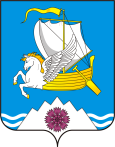 